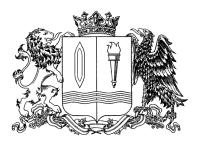 ПРАВИТЕЛЬСТВО ИВАНОВСКОЙ ОБЛАСТИПОСТАНОВЛЕНИЕПриложение к постановлениюПравительства Ивановской области от ________ № ____-пПОРЯДОКпредоставления субсидий теплоснабжающим организациямна финансовое обеспечение затрат, связанных с приобретением угля, мазута, используемых для производства тепловой энергии 1. Общие положения о предоставлении субсидии1.1. Настоящий Порядок устанавливает общие положения о предоставлении субсидий теплоснабжающим организациям на финансовое обеспечение затрат, связанных с приобретением угля, мазута, используемых для производства тепловой энергии (далее – Порядок, Субсидия), отбор, условия и порядок предоставления Субсидии, требования к отчетности, требования об осуществлении контроля за соблюдением условий и порядка предоставления Субсидии и ответственность за их нарушение.1.2. Целью предоставления Субсидии является финансовое обеспечение затрат теплоснабжающих организаций, связанных с приобретением угля, мазута, используемых для производства тепловой энергии в течение отопительного периода 2022-2023 годов, в размере произведения разницы между ценой угля, мазута, используемых для производства тепловой энергии, установленной в договоре поставки угля, мазута, заключенном в результате проведения торгов, закупки у единственного поставщика в случае признания торгов несостоявшимися или без проведения торгов в случае введения режима повышенной готовности или чрезвычайной ситуации в соответствии с Федеральным законом от 21.12.1994 № 68-ФЗ «О защите населения и территорий от чрезвычайных ситуаций природного и техногенного характера», и ценой угля, мазута, используемых для производства тепловой энергии, учтенной Департаментом энергетики и тарифов Ивановской области (далее – Департамент тарифов) при установлении тарифов на тепловую энергию, и объема угля, мазута, используемых для производства тепловой энергии, в пределах нормативных значений, учтенных Департаментом тарифов при установлении тарифов на тепловую энергию в соответствии с расчетом потребности в Субсидии на финансовое обеспечение затрат, связанных с приобретением угля, мазута, используемых для производства тепловой энергии по форме приложения 1 к настоящему Порядку. 1.3. Субсидия предоставляется в рамках подпрограммы «Реализация мероприятий по обеспечению населения Ивановской области теплоснабжением, водоснабжением и водоотведением» государственной программы Ивановской области «Обеспечение услугами жилищно-коммунального хозяйства населения Ивановской области», утвержденной Постановлением Правительства Ивановской области от 06.12.2017 № 458-п.1.4. Субсидия предоставляется организациям, осуществляющим теплоснабжение потребителей на территории Ивановской области по регулируемым тарифам (далее – теплоснабжающая организация).1.5. Органом государственной власти Ивановской области, осуществляющим функции главного распорядителя бюджетных средств, до которого в соответствии с бюджетным законодательством Российской Федерации как получателя бюджетных средств доведены в установленном порядке лимиты бюджетных обязательств на предоставление субсидий на соответствующий финансовый год и плановый период, является Департамент жилищно-коммунального хозяйства Ивановской области (далее - Департамент ЖКХ).1.6. Предоставление Субсидий осуществляется в пределах объема бюджетных ассигнований, предусмотренных на эти цели законом об областном бюджете на соответствующий финансовый год и плановый период и (или) сводной бюджетной росписью областного бюджета, и лимитов бюджетных обязательств, утвержденных Департаменту ЖКХ.Размер Субсидии рассчитывается по следующей формуле:где:ti - система теплоснабжения i-й организации и (или) несколько систем теплоснабжения, использующих для производства тепловой энергии мазут;n - количество систем теплоснабжения i-й организации, использующих для производства тепловой энергии мазут; - размер Субсидии i-й организации в соответствии с расчетом потребности в Субсидии на финансовое обеспечение затрат, связанных с приобретением мазута, используемого для производства тепловой энергии по форме приложения 1 к настоящему Порядку;ki - система теплоснабжения i-й организации и (или) несколько систем теплоснабжения, использующих для производства тепловой энергии уголь;m - количество систем теплоснабжения i-й организации, использующих для производства тепловой энергии уголь; - размер Субсидии i-й организации в соответствии с расчетом потребности в Субсидии на финансовое обеспечение затрат, связанных с приобретением угля, используемого для производства тепловой энергии по форме приложения 1 к настоящему Порядку.1.7. Субсидия предоставляется по результатам Отбора, способ проведения Отбора – запрос предложений.1.8. Департамент тарифов направляет в Департамент ЖКХ информацию о нормативных объемах угля, мазута, учтенных при формировании тарифов в срок:- до 15 сентября 2022 года о нормативных объемах угля, мазута на период с начала отопительного периода 2022-2023 годов до 31.12.2022;- до 31 декабря 2022 года о нормативных объемах угля, мазута на период с 01.01.2023 до окончания отопительного периода 2022-2023 годов.2. Отбор теплоснабжающих организаций2.1. Отбор теплоснабжающих организаций осуществляется комиссией, созданной при Департаменте ЖКХ на основании приказа Департамента ЖКХ (далее - Комиссия).Комиссия рассматривает и оценивает предложения (заявки) теплоснабжающих организаций по следующим правилам:2.1.1 Комиссия рассматривает предложения (заявки) теплоснабжающих организаций на предмет их соответствия установленным в объявлении о проведении Отбора требованиям в соответствии с пунктом 2.6 настоящего Порядка;2.1.2. Комиссия вправе отклонить предложения (заявки) теплоснабжающих организаций в соответствии с пунктом 2.9 настоящего Порядка, и проинформировать о причинах их отклонения в соответствии с пунктом 2.10 настоящего Порядка;2.2. Срок проведения Отбора устанавливается приказом Департамента ЖКХ.2.3. Извещение о приеме документов и проведении Отбора не менее чем за 2 рабочих дня до даты начала проведения Отбора публикуется на официальном сайте Департамента ЖКХ в информационно-телекоммуникационной сети Интернет.2.4. Извещение о проведении Отбора должно содержать следующие сведения:наименование и адрес организатора Отбора – Департамента ЖКХ;место и сроки подачи документов по участию в Отборе;место, дату и время проведения Отбора;контактную информацию организатора Отбора.2.5. Для участия в Отборе теплоснабжающая организация в срок, указанный в извещении о проведении Отбора, направляет нарочно в Департамент ЖКХ по указанному им адресу следующие документы:а) -	заявка в произвольной форме, содержащая сведения об организации (с указанием полного наименования юридического лица, идентификационного номера налогоплательщика (ИНН), реквизитов расчетного счета, на который подлежит перечислению субсидия, адреса места нахождения организации, лица, уполномоченного на подписание соглашения от имени организации);б)	заверенные в установленном  законодательством Российской Федерации порядке копии учредительных документов (с представлением оригиналов для сверки);в)	заверенные в установленном законодательством Российской Федерации порядке копии договоров поставки угля, мазута, заключенных в результате проведения торгов, закупки у единственного поставщика в случае признания торгов несостоявшимися или без проведения торгов в случае введения режима повышенной готовности или чрезвычайной ситуации;г) заверенные в установленном законодательством Российской Федерации порядке копии счетов на оплату угля, мазута, приобретенных в соответствии с договорами, указанными в подпункте «в» настоящего пункта;д)	реестр договоров поставки коммунальных ресурсов в целях предоставления теплоснабжения (отопления) потребителям, объем которых учитывается при расчете экономически обоснованных тарифов; заверенные в установленном законодательством Российской Федерации порядке копии указанных договоров (выборочно, не менее 5 договоров);е) расчет потребности в Субсидии на финансовое обеспечение затрат, связанных с приобретением угля, мазута, используемых для производства тепловой энергии по форме приложения 1 к настоящему Порядку;ж) письмо теплоснабжающей организации, содержащее сведения о выполнении условий предоставления субсидии, предусмотренных пунктом 3.4.2 настоящего Порядка, а также о соответствии теплоснабжающей организации требованиям, предусмотренным пунктом 3.4.3 настоящего Порядка, представляемое на бумажном носителе, подписанное руководителем и главным бухгалтером;з) копия нормативного правового акта о введении режима повышенной готовности или чрезвычайной ситуации в случае введения таких режимов;и) информация, подписанная руководителем, о суммарном объеме угля, мазута, приобретенном в том числе за счет средств Субсидии за 2022 или 2023 годы. Документы представляются в Департамент ЖКХ на бумажных носителях в прошитом, пронумерованном виде, подписанные уполномоченными лицами и заверенные печатью (при наличии) организации.Ответственность за достоверность предоставленных сведений несет теплоснабжающая организация.Документы регистрируются Департаментом ЖКХ в день их поступления в журнале регистрации.Теплоснабжающая организация вправе отозвать направленные в Департамент ЖКХ в порядке, указанном в пункте 2.5 настоящего Порядка, документы на участие в Отборе путем письменного уведомления Департамента ЖКХ до указанной в извещении о проведении Отбора даты проведения Отбора.Теплоснабжающая организация не допускается к участию в Отборе, если:документы, указанные в пункте 2.5 настоящего Порядка, поданы в Департамент ЖКХ по истечении срока их подачи, указанного в извещении о проведении Отбора;документы, предусмотренные пунктом 2.5 настоящего Порядка, не представлены или представлены не в полном объеме.Об отказе в допуске к участию в Отборе Департамент ЖКХ письменно уведомляет теплоснабжающие организации, представившие документы, предусмотренные пунктом 2.5 настоящего Порядка, в течение 30 календарных дней после их регистрации в журнале регистрации.Критерием отбора теплоснабжающих организаций для предоставления Субсидии является:превышение цены угля, мазута, используемых для производства тепловой энергии на цели теплоснабжения (отопления) потребителей, установленной в договоре поставки угля, мазута, заключенном в результате проведения торгов, закупки у единственного поставщика в случае признания торгов несостоявшимися или без проведения торгов в случае введения режима повышенной готовности или чрезвычайной ситуации в соответствии с Федеральным законом от 21.12.1994 № 68-ФЗ «О защите населения и территорий от чрезвычайных ситуаций природного и техногенного характера», над ценой угля, мазута, используемых для производства тепловой энергии, учтенной Департаментом тарифов при установлении тарифов на тепловую энергию, на 10 и более процентов.Расчет вышеуказанного критерия осуществляется по следующей формуле:К уголь, мазут = (Ц дог уголь, мазут – Ц тариф уголь, мазут)/ Ц тариф уголь, мазут × 100, %,где:Цдог уголь, мазут − цена угля, мазута, используемых для производства тепловой энергии на цели теплоснабжения (отопления) потребителей, установленная в договоре поставки угля, мазута, заключенном в результате проведения торгов, закупки у единственного поставщика в случае признания торгов несостоявшимися или без проведения торгов в случае введения режима повышенной готовности или чрезвычайной ситуации (без учета налога на добавленную стоимость (далее – НДС) для теплоснабжающих организаций, являющихся плательщиками НДС, с учетом НДС для теплоснабжающих организаций, не являющихся плательщиками НДС, в рублях за тонну);Цтариф уголь, мазут − цена угля, мазута, используемых для производства тепловой энергии, учтенная Департаментом тарифов при установлении тарифов на тепловую энергию в период предоставления субсидии (без учета НДС для теплоснабжающих организаций, являющихся плательщиками НДС, с учетом НДС для теплоснабжающих организаций, не являющихся плательщиками НДС, в рублях за тонну);Оценка округляется до десятых долей.По итогам ранжирования отбираются заявки, набравшие наибольшее значение критерия Куголь, мазут, но не менее 10 %, в пределах объемов бюджетных ассигнований на очередной финансовый год, предусмотренных Департаменту ЖКХ законом об областном бюджете (сводной бюджетной росписью областного бюджета) на цели предоставления субсидии теплоснабжающим организациям на финансовое обеспечение затрат, связанных с приобретением угля, мазута, используемых для производства тепловой энергии.2.12. При проведении Отбора основаниями для отклонения заявки теплоснабжающих организаций являются:а) несоответствие представленных документов требованиям, предъявляемым к ним законодательством Российской Федерации и Ивановской области;б) выявление факта наличия недостоверной информации в составе предоставленной заявки;в) значение критерия К уголь, мазут менее 10 %;г) несоответствие теплоснабжающей организации требованиям, установленным подпунктом 3.4.3 настоящего Порядка;д) отсутствие на момент принятия решения средств в областном бюджете, предусмотренных на цели предоставления Субсидии подпрограммой, указанной в пункте 1.3 порядка, в календарном году, соответствующем дате подачи заявки.2.13. Размер Субсидии теплоснабжающей организации определяется в соответствии с расчетом потребности в Субсидии на финансовое обеспечение затрат, связанных с приобретением угля, мазута, используемых для производства тепловой энергии по форме приложения 1 к настоящему Порядку.2.14. Результаты Отбора оформляются протоколом заседания Комиссии.2.15. По результатам Отбора Департамент ЖКХ доводит до теплоснабжающих организаций выписку из протокола заседания Комиссии в части не позднее 10 рабочих дней со дня проведения Отбора.2.16. В случае устранения выявленных недостатков теплоснабжающая организация вправе повторно в соответствии с Порядком представить в Департамент ЖКХ документы, указанные в пункте 2.5 настоящего Порядка. Рассмотрение документов Департаментом ЖКХ осуществляется в соответствии с настоящим Порядком.3. Условия и порядок предоставления СубсидииТеплоснабжающая организация в течение 7 рабочих дней после получения выписки из протокола заседания Комиссии направляет в Департамент ЖКХ для рассмотрения и подписания Соглашение о предоставлении Субсидии, подписанное руководителем теплоснабжающей организации, в 2 экземплярах.Департамент ЖКХ заключает Соглашение в соответствии с типовой формой, установленной Департаментом финансов Ивановской области.В Соглашение включаются условия:- о согласовании новых условий Соглашения или о расторжении Соглашения при недостижении согласия по новым условиям в случае уменьшения Департаменту ЖКХ как получателю бюджетных средств ранее доведенных лимитов бюджетных обязательств, указанных в пункте 1.5 настоящего Порядка, приводящего к невозможности предоставления Субсидии в размере, определенном в Соглашении;- согласия теплоснабжающей организации на осуществление в отношении нее проверки Департаментом ЖКХ соблюдения порядка и условий предоставления Субсидии, в том числе в части достижения результатов предоставления Субсидии, а также проверки органами государственного финансового контроля Ивановской области соблюдения получателем Субсидии порядка и условий предоставления Субсидии в соответствии со статьями 268.1 и 269.2 Бюджетного кодекса Российской Федерации, и на включение таких положений в Соглашение.Условия представления Субсидии:Наличие заключенного с Департаментом ЖКХ соглашения о предоставлении Субсидии (далее – Соглашение).Соблюдение теплоснабжающей организацией запрета на приобретение за счет полученной Субсидии иностранной валюты, за исключением операций, осуществляемых в соответствии с валютным законодательством Российской Федерации при закупке (поставке) высокотехнологичного импортного оборудования, сырья и комплектующих изделий, а также связанных с достижением целей предоставления этих средств иных операций.Соответствие теплоснабжающей организации по состоянию на первое число месяца, предшествующего месяцу, в котором происходит подписание Соглашения, установленным законодательством Российской Федерации требованиям, а именно:у теплоснабжающей организации отсутствует просроченная задолженность по возврату в областной бюджет субсидий, бюджетных инвестиций, предоставленных в том числе в соответствии с иными правовыми актами;теплоснабжающая организация не является иностранным юридическим лицом, а также российским юридическим лицом, в уставном (складочном) капитале которого доля участия иностранных юридических лиц, местом регистрации которых является государство (территория), включенное в утверждаемый Министерством финансов Российской Федерации перечень государств и территорий, предоставляющих льготный налоговый режим налогообложения и (или) не предусматривающих раскрытия и предоставления информации при проведении финансовых операций (офшорные зоны), в совокупности превышает 50 процентов;теплоснабжающая организация не является получателем средств из бюджетов различных уровней в соответствии с иными нормативными правовыми актами на цели, указанные в пункте 1.2 раздела 1 Порядка.Результатом использования Субсидии является достижение показателя, необходимого для достижения результата предоставления Субсидии (далее – показатель): отсутствие перерывов в теплоснабжении потребителей, связанных с недостатком топлива (уголь, мазут), подтвержденной сведениями единой дежурно-диспетчерской службы соответствующего муниципального образования.Конкретное значение показателя устанавливается Департаментом ЖКХ в Соглашении.Департамент ЖКХ рассматривает направленное теплоснабжающей организацией для заключения соглашение. По итогам рассмотрения Соглашения в течение 10 рабочих дней со дня их получения:– уполномоченное должностное лицо Департамента ЖКХ подписывает Соглашение при условии отсутствия замечаний к Соглашению;– Департамент ЖКХ направляет отказ в подписании Соглашения при наличии замечаний к Соглашению с перечислением замечаний.В течение 5 рабочих дней со дня подписания 1 экземпляр Соглашения направляется Департаментом ЖКХ в адрес теплоснабжающей организации посредством почтовой связи или вручается представителю организации лично.Любые изменения и дополнения к соглашению, в том числе решение о расторжении соглашения, оформляются в виде дополнительного соглашения к соглашению.Заключенное соглашение является решением о предоставлении субсидии.В соответствии с утвержденными показателями сводной бюджетной росписи и лимитов бюджетных обязательств Департамент финансов Ивановской области осуществляет доведение лимитов бюджетных обязательств и предельных объемов финансирования на лицевой счет главного распорядителя (распорядителя) бюджетных средств Департамента ЖКХ, открытый в Управлении Федерального казначейства по Ивановской области.Доведение предельных объемов финансирования осуществляется Департаментом финансов Ивановской области на основании заявки Департамента ЖКХ. Субсидия носит целевой характер. Теплоснабжающая организация обязана направить субсидию на оплату счетов, выставленных поставщиком угля, мазута.Субсидия перечисляется Департаментом ЖКХ с лицевого счета получателя бюджетных средств на счет, открытый получателю Субсидии в учреждении Центрального банка Российской Федерации или кредитной организации, не позднее 10 рабочего дня, следующего за днем подписания Соглашения.4. Требования к отчетности4.1. Отчет о расходах, источником финансового обеспечения которых является субсидия, по форме согласно приложению 2 к настоящему Порядку, с приложением подтверждающих документов (заверенные копии платежных поручений с отметкой банка) предоставляется теплоснабжающей организацией в Департамент ЖКХ не позднее 10-го рабочего дня со дня предоставления Субсидии.Ответственность за достоверность представляемых теплоснабжающей организацией документов, подтверждающих расходы теплоснабжающей организации, источником финансового обеспечения которых является Субсидия, возлагается на теплоснабжающую организацию.4.2. Отчет о достижении значения результата предоставления Субсидии по форме согласно приложению 3 к настоящему Порядку (с обязательным приложением сведений единой дежурно-диспетчерской службы соответствующего муниципального образования) предоставляется теплоснабжающей организацией в Департамент ЖКХ:- по итогам периода с даты начала до 31 декабря отопительного периода – в срок до 01 февраля последующего года;- по итогам периода с 1 января до даты окончания отопительного периода – в срок до 01 июня текущего года.4.3. Оценка результативности предоставления субсидии осуществляется Департаментом ЖКХ на основании отчета о достижении значения результата предоставления субсидии, представляемого организацией в соответствии с пунктом 4.2 настоящего Порядка, путем сравнения фактического значения результата предоставления субсидии с его значением, установленным в соглашении.5. Требования об осуществлении контроля за соблюдением условий и порядка предоставления Субсидии и ответственность за их нарушение5.1. Департамент ЖКХ осуществляет проверку соблюдения теплоснабжающими организациями порядка и условий предоставления Субсидии, в том числе в части достижения результатов предоставления Субсидии, органы государственного финансового контроля Ивановской области осуществляют проверку в соответствии со статьями 268.1 и 269.2 Бюджетного кодекса Российской Федерации.5.2. Контроль за достоверностью сведений, указанных в столбце 6 расчета, предоставленного по форме согласно приложению 1 к настоящему Порядку, осуществляет Департамент тарифов.5.3. Меры ответственности за нарушение условий и порядка предоставления субсидий.5.3.1. Субсидии подлежат возврату в случае:а) нарушения теплоснабжающей организацией условий, установленных при их предоставлении, выявленных Департаментом ЖКХ и (или) органом государственного финансового контроля Ивановской области;б) в случае недостижения значения результата предоставления Субсидии.5.3.2. Возврат Субсидий осуществляется в доход областного бюджета в соответствии с бюджетным законодательством Российской Федерации.5.3.3. Теплоснабжающая организация в течение 30 календарных дней с момента получения письменного уведомления о необходимости возврата суммы Субсидии обязана произвести возврат суммы Субсидии.5.3.4. При отказе теплоснабжающей организации произвести возврат суммы Субсидии в добровольном порядке сумма Субсидии взыскивается в судебном порядке в соответствии с законодательством Российской Федерации.5.3.5. Поступившие средства в результате возврата от теплоснабжающей организации подлежат возврату в областной бюджет Департаментом ЖКХ, за которым закреплены источники доходов бюджета Ивановской области по возврату остатков целевых средств, в соответствии с законом об областном бюджете на текущий финансовый год и плановый период.Приложение 1 к ПорядкуСогласованоДепартамент энергетики и тарифов Ивановской области_______________________МПРАСЧЕТпотребности в Субсидии на финансовое обеспечение затрат, связанных с приобретением угля, мазута, используемых для производства тепловой энергии(наименование теплоснабжающей организации)на 202__год2*без учета НДС для теплоснабжающих организаций, являющихся плательщиками НДС, с учетом НДС для теплоснабжающих организаций, не являющихся плательщиками НДСДата составления справки _______________ 20____ г.Приложение 2 к ПорядкуОТЧЕТо расходах, источником финансового обеспечения которых является Субсидия на финансовое обеспечение затрат, связанных с приобретением угля, мазута, используемых для производства тепловой энергии(наименование теплоснабжающей организации)за 202 __годРуководитель организации				(подпись)	(расшифровка подписи)Главный бухгалтер				(подпись)	(расшифровка подписи)М.П.(при наличии)Приложение 3 к ПорядкуФормаОТЧЕТо достижении значения результата предоставления Субсидии на финансовое обеспечение затрат, связанных с приобретением угля, мазута, используемых для производства тепловой энергии(наименование теплоснабжающей организации)за 202__ годРуководитель организации				(подпись)	(расшифровка подписи)М.П.(при наличии)от _______________ № _______-пг. ИвановоО предоставлении субсидий теплоснабжающим организациямна финансовое обеспечение затрат, связанных с приобретением угля, мазута, используемых для производства тепловой энергииВ соответствии со статьей 78 Бюджетного кодекса Российской Федерации, Федеральным законом от 27.07.2010 № 190-ФЗ «О теплоснабжении», постановлением Правительства Российской Федерации от 22.10.2012 № 1075 «О ценообразовании в сфере теплоснабжения», постановлением Правительства Российской Федерации от 18.09.2020 № 1492 «Об общих требованиях к нормативным правовым актам, муниципальным правовым актам, регулирующим предоставление субсидий, в том числе грантов в форме субсидий, юридическим лицам, индивидуальным предпринимателям, а также физическим лицам − производителям товаров, работ, услуг, и о признании утратившими силу некоторых актов Правительства Российской Федерации и отдельных положений некоторых актов Правительства Российской Федерации», постановлением Правительства Ивановской области от 06.12.2017 № 458-п «Об утверждении государственной программы Ивановской области «Обеспечение услугами жилищно-коммунального хозяйства населения Ивановской области» Правительство Ивановской области п о с т а н о в л я е т:Утвердить Порядок предоставления субсидий теплоснабжающим организациям на финансовое обеспечение затрат, связанных с приобретением угля, мазута, используемых для производства тепловой энергии (прилагается).ГубернаторИвановской области                     С.С. Воскресенский№ п/пРеквизиты договоров поставки угля, мазута (дата, номер, реестровый номер контракта, включенный в реестр контрактов в ЕИС закупки)Реквизиты счетов на оплату угля, мазута (дата, номер, наименова- ние поставщика угля, мазута)Вид топлива (уголь/мазут)Цена угля, мазута, используемых для производства тепловой энергии, установленная в договоре поставки угля, мазута, заключенном в результате проведения торгов, закупки у единственного поставщика в случае признания торгов несостоявшимися или без проведения торгов в случае введения режима повышенной готовности или чрезвычайнойситуации, рублей за тонну*Цена угля, мазута, используемых для производства тепловой энергии, учтенная Департаментом тарифов при установлении тарифов на тепловую энергию в период предоставления субсидии, рублей за тонну*Объем угля, мазута, используемых для производства тепловой энергии, в пределах нормативных значений, учтенных Департаментом тарифов при установлении тарифов на тепловую энергию в период предоставления субсидии, тоннПотребность в Субсидии, рублей(гр.5 - гр.6)*гр.712345678Итого по организации:Итого по организации:ххххРуководитель организации(подпись)(расшифровка подписи)Главный бухгалтер(подпись)(расшифровка подписи)М.П.(при наличии)№ п/пДоговоры поставки угля, мазута Договоры поставки угля, мазута Счет, выставленный поставщиком угля, мазута (универсальный передаточный документ)Счет, выставленный поставщиком угля, мазута (универсальный передаточный документ)Расходы, произведенные за счет Субсидии, рублейРасходы, произведенные за счет Субсидии, рублей№ п/пСумма, рублейРеквизиты (дата, номер, реестровый номер контракта, включенный в реестр контрактов в ЕИС закупки)Сумма, рублейРеквизиты (дата, номер)Сумма,рублейРеквизиты платежныхпоручений1234567Результат предоставления субсидииЗначение результата предоставления Субсидии,установленное в Соглашении Фактическое значение результатапредоставления Субсидии123Отсутствие перерывов в теплоснабжении потребителей, связанных с недостатком топлива (уголь, мазут), подтвержденной сведениями единой дежурно-диспетчерской службы соответствующего муниципального образования